A Case Study of the Exchange Learning Program Established Within Three Elementary Schools Using Video Conferencing Systems大平　睦美（　Ohira　Mutsumi）京都産業大学 (KYOTO　SUNGYO　UNIVERSITY)　　This program was established in 2013.　The System enables the students to deliver their presentations and exchange ideas, while taking into account the environment and circumstances of the local community, school, and student.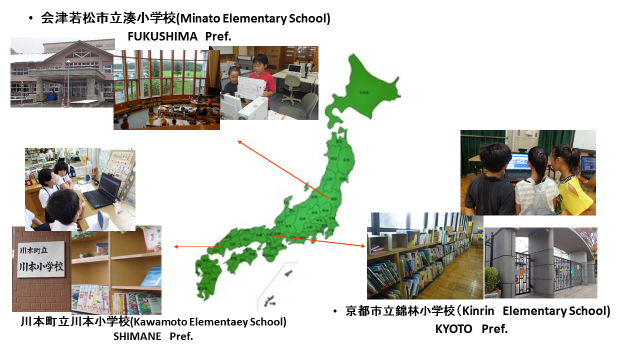 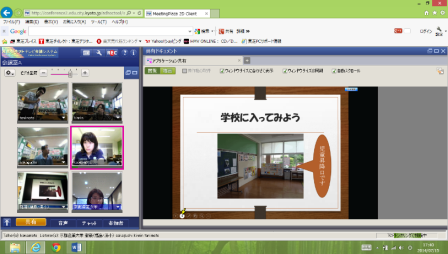 （　VIDEO　CONFERENCING　SYSTEM）The purpose of the Exchange Learning Program was to develop the interactive learning program in the ‘problem pursuing style’, which enabled students to be actively involved in learningQuestions and Answers for the Exchange Learning Program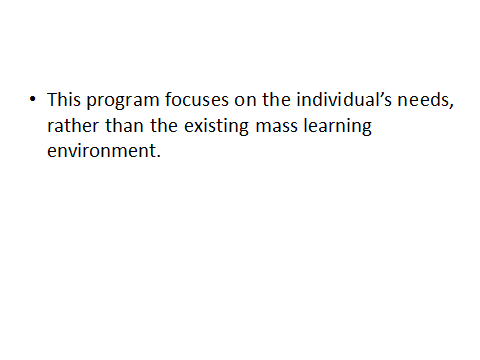 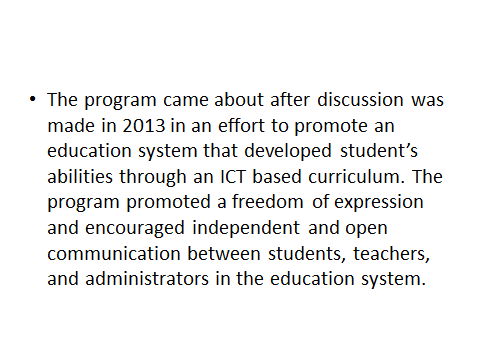 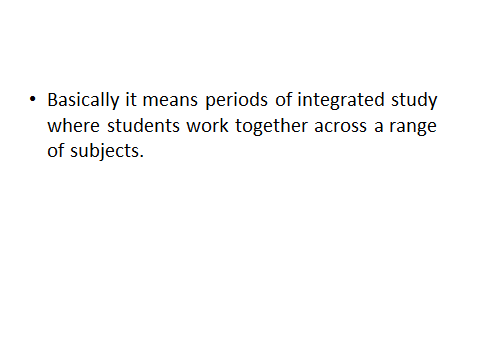 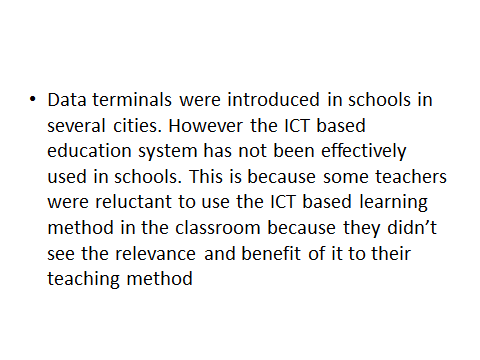 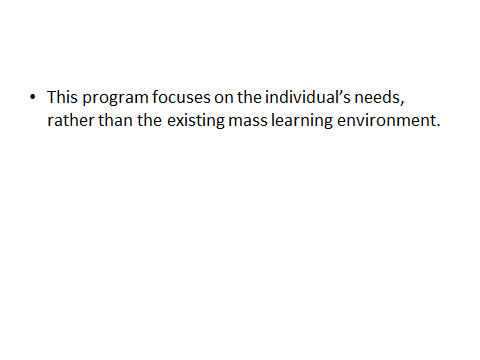 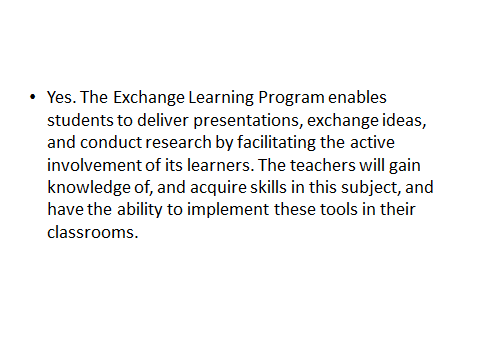 